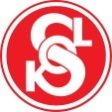 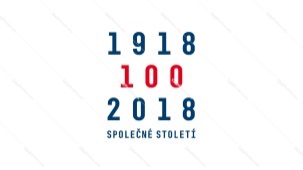 Tělocvičná jednota Sokol Libuš, Libušská 294/129, Praha 4 – LibušLÍPA REPUBLICESrdečně Vás zveme do libušské sokolovny, kde společně za doprovodu pěveckého Komorního sboru Libuše zasadíme  ke  100. výročí založení republiky památný strom.Kdy: ve středu 24. 10. 2018 od 16 hodinInformace na www.sokollibus.cz, tel. 261 912 456 od 8 do 12 hodin nebo 723 502 191.